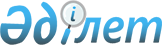 "2016-2018 жылдарға арналған Зайсан ауданының бюджеті туралы" 2015 жылғы 23 желтоқсандағы Зайсан аудандық мәслихатының № 41-1 шешіміне өзгерістер енгізу туралы
					
			Күшін жойған
			
			
		
					Шығыс Қазақстан облысы Зайсан аудандық мәслихатының 2016 жылғы 14 қазандағы № 6-1 шешімі. Шығыс Қазақстан облысының Әділет департаментінде 2016 жылғы 24 қазанда № 4703 болып тіркелді. Күші жойылды - Шығыс Қазақстан облысы Зайсан аудандық мәслихатының 2016 жылғы 20 желтоқсандағы № 9-4 шешімімен      Ескерту. Күші жойылды - Шығыс Қазақстан облысы Зайсан аудандық мәслихатының 20.12.2016 № 9-4 шешімімен (01.01.2017 бастап қолданысқа енгізіледі).РҚАО-ның ескертпесі.

      Құжаттың мәтінінде түпнұсқаның пунктуациясы мен орфографиясы сақталған.

      2008 жылғы 4 желтоқсандағы Қазақстан Республикасының Бюджет Кодексінің 109 бабына, "Қазақстан Республикасындағы жергілікті мемлекеттік басқару және өзін-өзі басқару туралы" 2001 жылғы 23 қаңтардағы Қазақстан Республикасының Заңының 6 - бабы 1-тармағының 1) тармақшасына, Шығыс Қазақстан облыстық мәслихатының "2016-2018 жылдарға арналған облыстық бюджет туралы" 2015 жылғы 9 желтоқсандағы Шығыс Қазақстан облыстық мәслихатының № 34/406-V шешіміне өзгерістер енгізу туралы" 2016 жылғы 5 қазандағы № 6/57-VI (нормативтік құқықтық актілерді мемлекеттік тіркеу Тізілімінде 4689 нөмірімен тіркелген) шешіміне сәйкес Зайсан аудандық мәслихаты ШЕШТІ:

      1. "2016-2018 жылдарға арналған Зайсан ауданының бюджеті туралы" 2015 жылғы 23 желтоқсандағы Зайсан аудандық мәслихатының № 41-1 (нормативтік құқықтық актілерді мемлекеттік тіркеу Тізілімінде 4324 нөмірімен тіркелген, аудандық "Достық" газетінің 2016 жылғы 3 ақпандағы № 8 жарияланған) шешіміне келесі өзгерістер енгізілсін:

       1-тармақ жаңа редакцияда жазылсын:

      "1. 2016-2018 жылдарға арналған аудандық бюджет тиісінше 1, 2 және 3 қосымшаларға сәйкес, соның ішінде 2016 жылға мынадай көлемдерде бекітілсін:

      1) кірістер – 4992059,1мың теңге, соның ішінде:

      салықтық түсімдер - 1134612 мың теңге;

      салықтық емес түсімдер – 8650,5 мың теңге;

      негізгі капиталды сатудан түсетін түсімдер – 19800 мың теңге;

      трансферттердің түсімдері – 3828996,6 мың теңге;

      2) шығындар – 5096555 мың теңге;

      3) таза бюджеттік кредиттеу – 1361244,5 мың теңге, соның ішінде:

      бюджеттік кредиттер – 1367194,5 мың теңге;

      бюджеттік кредиттерді өтеу – 5950 мың теңге;

      4) қаржы активтерімен жасалатын операциялар бойынша сальдо – 0 мың теңге;

      5) бюджет тапшылығы (профициті) – -1465740,4 мың теңге;

      6) бюджет тапшылығын қаржыландыру (профицитті пайдалану) – 1465740,4 мың теңге;

      қарыздар түсімі – 1367194,5 мың теңге;

      қарыздарды өтеу – 5950 мың теңге;

      бюджет қаражатының пайдаланатын қалдықтары – 104495,9 мың теңге.";

       4-тармақ жаңа редакцияда жазылсын:

      "4. Қазақстан Республикасының 2015 жылғы 23 қарашадағы Еңбек кодексінің 139 бабының 9 тармағына сәйкес азаматтық қызметшілер болып табылатын және ауылдық жерде жұмыс істейтін әлеуметтік қамсыздандыру, білім беру, мәдениет, спорт және ветеринария саласындағы мамандарға бюджет қаражаты есебінен қызметтің осы түрлерімен қалалық жағдайда айналысатын азаматтық қызметшілердің айлықақыларымен және мөлшерлемелерімен салыстырғанда жиырма бес пайызға жоғарылатылған лауазымдық айлықақылар мен тарифтік мөлшерлемелер белгіленсін.

      Азаматтық қызметші болып табылатын және ауылдық жерде жұмыс істейтін әлеуметтік қамсыздандыру, білім беру, мәдениет, спорт және ветеринария саласындағы мамандар лауазымдарының тізбесін жергілікті өкілді органмен келісу бойынша жергілікті атқарушы орган айқындайды.";

       5-тармақ жаңа редакцияда жазылсын:

      "5. Ауданның жергілікті атқарушы органының 2016 жылға арналған резерві 23050 мың теңге мөлшерінде бекітілсін.";

       6-тармақ жаңа редакцияда жазылсын:

      "6. 2016 жылға арналған Зайсан ауданының бюджетін атқару барысында секвестрлеуге жатпайтын аудандық бюджеттік бағдарламалардың тізбесі 4-қосымшаға сәйкес ескерілсін.";

       7-тармақ жаңа редакцияда жазылсын:

      "7. 2016 жылға арналған аудандық бюджетте 5-қосымшаға сәйкес облыстық бюджеттен 140670,6 мың теңге сомасында трансферттер көзделгені ескерілсін.";

       8-тармақ жаңа редакцияда жазылсын:

      "8. 2016 жылға арналған аудандық бюджетте 6-қосымшаға сәйкес республикалық бюджеттен 1724230 мың теңге сомасында трансферттер көзделгені ескерілсін.";

       9-тармақ жаңа редакцияда жазылсын:

      "9. 2016 жылға арналған аудандық бюджетте республикалық бюджеттен ауылдық елді мекендерге жұмыс істеу және тұру үшін келген денсаулық сақтау, білім беру, әлеуметтік қамсыздандыру, мәдениет, спорт және агроөнеркәсіптік кешен мамандарына әлеуметтік қолдау шараларын ұсынуға 34496,5 мың теңге сомасында кредит көзделгені ескерілсін.";

      аудандық мәслихаттың 2015 жылғы 23 желтоқсандағы № 41-1 шешімінің 1, 4, 5, 6, 7, 8 - қосымшалары осы шешімнің 1, 2, 3, 4, 5, 6 - қосымшаларына сәйкес жаңа редакцияда жазылсын. 

      2. Осы шешім 2016 жылғы 1 қаңтардан бастап қолданысқа енгізіледі.

 2016 жылға арналған аудандық бюджет 2016 жылға арналған Зайсан ауданының бюджетін атқару барысында секвестрлеуге жатпайтын бюджеттік бағдарламалар тізбесі 2016 жылға облыстық бюджеттен берілген трансферттер 2016 жылға республикалық бюджеттен берілген трансферттер 2016 жылға аудандық маңызы бар қала, ауылдық округтердің бюджеттік бағдарламалары      кестенің жалғасы:

 2016 жылға жергілікті өзін-өзі басқару органдарына берілетін трансферттер
					© 2012. Қазақстан Республикасы Әділет министрлігінің «Қазақстан Республикасының Заңнама және құқықтық ақпарат институты» ШЖҚ РМК
				
      Сессия төрағасы

Е. Айнабеков

      Аудандық мәслихат хатшысы

Д. Ыдырышев
Зайсан аудандық мәслихатының 
2016 жылғы 14 қазандағы № 6-1 
шешіміне 1-қосымшаЗайсан аудандық мәслихатының 
2015 жылғы 23 желтоқсандағы 
№ 41-1 шешіміне 1-қосымшаСанаты

Санаты

Санаты

Санаты

Сома (мың теңге)

Сыныбы

Сыныбы

Сыныбы

Сома (мың теңге)

Iшкi сыныбы

Iшкi сыныбы

Сома (мың теңге)

Кірістер атаулары

Сома (мың теңге)

I. КІРІСТЕР

4992059,1

1

Салықтық түсімдер

1134612

01

Табыс салығы

201420

2

Жеке табыс салығы

201420

03

Әлеуметтiк салық

149536

1

Әлеуметтік салық

149536

04

Меншiкке салынатын салықтар

746378

1

Мүлiкке салынатын салықтар

674602

3

Жер салығы

9916

4

Көлiк құралдарына салынатын салық

58815

5

Бірыңғай жер салығы

3045

05

Тауарларға, жұмыстарға және қызметтерге салынатын iшкi салықтар

32613

2

Акциздер

3000

3

Табиғи және басқа ресурстарды пайдаланғаны үшiн түсетiн түсiмдер

6198

4

Кәсiпкерлiк және кәсiби қызметтi жүргiзгенi үшiн алынатын алымдар

23219

5

Ойын бизнесіне салық

196

08

Заңдық маңызы бар әрекеттерді жасағаны және (немесе) оған уәкілеттігі бар мемлекеттік органдар немесе лауазымды адамдар құжаттар бергені үшін алынатын міндетті төлемдер

4665

1

Мемлекеттік баж

4665

2

Салықтық емес түсiмдер

8650,5

01

Мемлекеттік меншіктен түсетін кірістер

5070,5

4

Мемлекет меншігіндегі, заңды тұлғалардағы қатысу үлесіне кірістер

2413

5

Мемлекет меншігіндегі мүлікті жалға беруден түсетін кірістер

2595

7

Мемлекеттік бюджеттен берілген кредиттер бойынша сыйақылар

62,5

06

Басқа да салықтық емес түсiмдер

3580

1

Басқа да салықтық емес түсiмдер

3580

3

Негізгі капиталды сатудан түсетін түсімдер

19800

03

Жердi және материалдық емес активтердi сату

19800

1

Жерді сату

19800

4

Трансферттердің түсімдері

3828996,6

02

Мемлекеттік басқарудың жоғары тұрған органдарынан түсетін трансферттер

3828996,6

2

Облыстық бюджеттен түсетін трансферттер

3828996,6

Функционалдық топ

Функционалдық топ

Функционалдық топ

Функционалдық топ

Функционалдық топ

Сома (мың теңге)

Кіші функционалдық топ

Кіші функционалдық топ

Кіші функционалдық топ

Кіші функционалдық топ

Сома (мың теңге)

Бюджеттік бағдарлама әкiмшiсi

Бюджеттік бағдарлама әкiмшiсi

Бюджеттік бағдарлама әкiмшiсi

Сома (мың теңге)

Бағдарлама

Бағдарлама

Сома (мың теңге)

Атауы

Сома (мың теңге)

II.ШЫҒЫНДАР

5096555

1

Жалпы сипаттағы мемлекеттiк қызметтер 

399080,4

1

Мемлекеттiк басқарудың жалпы функцияларын орындайтын өкiлдi, атқарушы және басқа органдар

293949,7

112

Аудан (облыстық маңызы бар қала) мәслихатының аппараты

17765

001

Аудан (облыстық маңызы бар қала) мәслихатының қызметін қамтамасыз ету жөніндегі қызметтер

17374,3

003

Мемлекеттік органның күрделі шығыстары

390,7

122

Аудан (облыстық маңызы бар қала) әкiмінің аппараты

100020

001

Аудан (облыстық маңызы бар қала) әкімінің қызметін қамтамасыз ету жөніндегі қызметтер

98105

003

Мемлекеттік органның күрделі шығыстары

1915

123

Қаладағы аудан, аудандық маңызы бар қала, кент, ауыл, ауылдық округ әкімінің аппараты

176164,7

001

Қаладағы аудан, аудандық маңызы бар қала, кент, ауыл, ауылдық округ әкімінің қызметін қамтамасыз ету жөніндегі қызметтер

176164,7

2

Қаржылық қызмет

5331,7

459

Ауданның (облыстық маңызы бар қаланың) экономика және қаржы бөлімі

5331,7

003

Салық салу мақсатында мүлікті бағалауды жүргізу

1171,7

010

Жекешелендіру, коммуналдық меншікті басқару, жекешелендіруден кейінгі қызмет және осыған байланысты дауларды реттеу 

4160

9

Жалпы сипаттағы өзге де мемлекеттiк қызметтер

99799

454

Ауданның (облыстық маңызы бар қаланың) кәсіпкерлік және ауыл шаруашылығы бөлімі

20248

001

Жергілікті деңгейде кәсіпкерлікті және ауыл шаруашылығын дамыту саласындағы мемлекеттік саясатты іске асыру жөніндегі қызметтер

20001

007

Мемлекеттік органның күрделі шығыстары

247

459

Ауданның (облыстық маңызы бар қаланың) экономика және қаржы бөлімі

27559

001

Ауданның (облыстық маңызы бар қаланың) экономикалық саясаттын қалыптастыру мен дамыту, мемлекеттік жоспарлау, бюджеттік атқару және коммуналдық меншігін басқару саласындағы мемлекеттік саясатты іске асыру жөніндегі қызметтер

27559

495

Ауданның (облыстық маңызы бар қаланың) құрылыс, сәулет, тұрғын үй-коммуналдық шаруашылығы, жолаушылар көлігі және автомобиль жолдары бөлімі

51992

001

Жергілікті деңгейде сәулет, құрылыс,тұрғын үй-коммуналдық шаруашылық, жолаушылар көлігі және автомобиль жолдары саласындағы мемлекеттік саясатты іске асыру жөніндегі қызметтер

51992

2

Қорғаныс

15402

1

Әскери мұқтаждар

12365

122

Аудан (облыстық маңызы бар қала) әкімінің аппараты

12365

005

Жалпыға бірдей әскери міндетті атқару шеңберіндегі іс-шаралар

12365

2

Төтенше жағдайлар жөніндегі жұмыстарды ұйымдастыру

3037

122

Аудан (облыстық маңызы бар қала) әкімінің аппараты

3037

006

Аудан (облыстық маңызы бар қала) ауқымындағы төтенше жағдайлардың алдын алу және оларды жою

1173

007

Аудандық (қалалық) ауқымдағы дала өрттерінің, сондай-ақ мемлекеттік өртке қарсы қызмет органдары құрылмаған елдi мекендерде өрттердің алдын алу және оларды сөндіру жөніндегі іс-шаралар

1864

3

Қоғамдық тәртіп, қауіпсіздік, құқықтық, сот, қылмыстық-атқару қызметі

629

9

Қоғамдық тәртіп және қауіпсіздік саласындағы басқа да қызметтер

629

495

Ауданның (облыстық маңызы бар қаланың) құрылыс, сәулет, тұрғын үй-коммуналдық шаруашылығы, жолаушылар көлігі және автомобиль жолдары бөлімі

629

019

Елдi мекендерде жол қозғалысы қауiпсiздiгін қамтамасыз ету

629

4

Бiлiм беру

2550310,8

1

Мектепке дейiнгi тәрбие және оқыту

255925

464

Ауданның (облыстық маңызы бар қаланың) білім бөлімі

255925

009

Мектепке дейінгі тәрбие мен оқыту ұйымдарының қызметін қамтамасыз ету

66751

040

Мектепке дейінгі білім беру ұйымдарында мемлекеттік білім беру тапсырысын іске асыруға

189174

2

Бастауыш, негізгі орта және жалпы орта білім беру

2155461,1

457

Ауданның (облыстық маңызы бар қаланың) мәдениет, тілдерді дамыту, дене шынықтыру және спорт бөлімі

49881

017

Балалар мен жасөспірімдерге спорт бойынша қосымша білім беру

49881

464

Ауданның (облыстық маңызы бар қаланың) білім бөлімі

2105580,1

003

Жалпы білім беру

2028940,1

006

Балаларға қосымша білім беру

76640

9

Бiлiм беру саласындағы өзге де қызметтер

138924,7

464

Ауданның (облыстық маңызы бар қаланың) білім бөлімі

138924,7

001

Жергілікті деңгейде білім беру саласындағы мемлекеттік саясатты іске асыру жөніндегі қызметтер

8730

004

Ауданның (облыстык маңызы бар қаланың) мемлекеттік білім беру мекемелерінде білім беру жүйесін ақпараттандыру

200

005

Ауданның (облыстык маңызы бар қаланың) мемлекеттік білім беру мекемелер үшін оқулықтар мен оқу-әдiстемелiк кешендерді сатып алу және жеткізу

53996,6

015

Жетім баланы (жетім балаларды) және ата-аналарының қамқорынсыз қалған баланы (балаларды) күтіп-ұстауға қамқоршыларға (қорғаншыларға) ай сайынғы ақшалай қаражат төлемі

18613

022

Жетім баланы (жетім балаларды) және ата-анасының қамқорлығынсыз қалған баланы (балаларды) асырап алғаны үшін Қазақстан азаматтарына біржолғы ақша қаражатын төлеуге арналған төлемдер

478

067

Ведомстволық бағыныстағы мемлекеттік мекемелерінің және ұйымдарының күрделі шығыстары

56907,1

6

Әлеуметтiк көмек және әлеуметтiк қамсыздандыру

288116,7

1

Әлеуметтiк қамсыздандыру

100892

451

Ауданның (облыстық маңызы бар қаланың) жұмыспен қамту және әлеуметтік бағдарламалар бөлімі

100892

005

Мемлекеттік атаулы әлеуметтік көмек 

18800

016

18 жасқа дейінгі балаларға мемлекеттік жәрдемақылар

34114

025

Өрлеу жобасы бойынша келісілген қаржылай көмекті енгізу

47978

2

Әлеуметтiк көмек

150198,3

451

Ауданның (облыстық маңызы бар қаланың) жұмыспен қамту және әлеуметтік бағдарламалар бөлімі

150198,3

002

Жұмыспен қамту бағдарламасы

23270

004

Ауылдық жерлерде тұратын денсаулық сақтау, білім беру, әлеуметтік қамтамасыз ету, мәдениет, спорт және ветеринар мамандарына отын сатып алуға Қазақстан Республикасының заңнамасына сәйкес әлеуметтік көмек көрсету

9095

006

Тұрғын үйге көмек көрсету

2354

007

Жергілікті өкілетті органдардың шешімі бойынша мұқтаж азаматтардың жекелеген топтарына әлеуметтік көмек

59714

014

Мұқтаж азаматтарға үйде әлеуметтiк көмек көрсету

53093

017

Мүгедектерді оңалту жеке бағдарламасына сәйкес, мұқтаж мүгедектерді міндетті гигиеналық құралдармен және ымдау тілі мамандарының қызмет көрсетуін, жеке көмекшілермен қамтамасыз ету 

2672,3

9

Әлеуметтiк көмек және әлеуметтiк қамтамасыз ету салаларындағы өзге де қызметтер

37026,4

451

Ауданның (облыстық маңызы бар қаланың) жұмыспен қамту және әлеуметтік бағдарламалар бөлімі

37026,4

001

Жергілікті деңгейде халық үшін әлеуметтік бағдарламаларды жұмыспен қамтуды қамтамасыз етуді іске асыру саласындағы мемлекеттік саясатты іске асыру жөніндегі қызметтер 

29450

011

Жәрдемақыларды және басқа да әлеуметтік төлемдерді есептеу, төлеу мен жеткізу бойынша қызметтерге ақы төлеу

1740,4

050

Қазақстан Республикасында мүгедектердің құқықтарын қамтамасыз ету және өмір сүру сапасын жақсарту жөніндегі 2012 - 2018 жылдарға арналған іс-шаралар жоспарын іске асыру

5836

7

Тұрғын үй-коммуналдық шаруашылық

151279,2

1

Тұрғын үй шаруашылығы

48077,1

123

Қаладағы аудан, аудандық маңызы бар қала, кент, ауыл, ауылдық округ әкімінің аппараты

11672,5

027

Жұмыспен қамту 2020 жол картасы бойынша қалаларды және ауылдық елді мекендерді дамыту шеңберінде объектілерді жөндеу және абаттандыру

11672,5

457

Ауданның (облыстық маңызы бар қаланың) мәдениет, тілдерді дамыту, дене шынықтыру және спорт бөлімі

340

024

Жұмыспен қамту 2020 жол картасы бойынша қалаларды және ауылдық елді мекендерді дамыту шеңберінде объектілерді жөндеу

340

464

Ауданның (облыстық маңызы бар қаланың) білім бөлімі

14467,6

026

Жұмыспен қамту 2020 жол картасы бойынша қалаларды және ауылдық елді мекендерді дамыту шеңберінде объектілерді жөндеу

14467,6

495

Ауданның (облыстық маңызы бар қаланың) құрылыс, сәулет, тұрғын үй-коммуналдық шаруашылығы, жолаушылар көлігі және автомобиль жолдары бөлімі

21597

007

Коммуналдық тұрғын үй қорының тұрғын үйін жобалау және (немесе) салу, реконструкциялау

9455

008

Мемлекеттік тұрғын үй қорының сақталуын ұйымдастыру

7134

033

Инженерлік коммуникациялық инфрақұрылымды жобалау, дамыту, жайластыру және (немесе) сатып алу

500

042

Жұмыспен қамту 2020 жол картасы бойынша қалаларды және ауылдық елді мекендерді дамыту шеңберінде объектілерді жөндеу және абаттандыру

4508

2

Коммуналдық шаруашылық

64766,1

123

Қаладағы аудан, аудандық маңызы бар қала, кент, ауыл, ауылдық округ әкімінің аппараты

5040,1

014

Елді мекендерді сумен жабдықтауды ұйымдастыру

5040,1

495

Ауданның (облыстық маңызы бар қаланың) құрылыс, сәулет, тұрғын үй-коммуналдық шаруашылығы, жолаушылар көлігі және автомобиль жолдары бөлімі

59726

016

Сумен жабдықтау және су бұру жүйесінің жұмыс істеуі

59226

058

Ауылдық елді мекендердегі сумен жабдықтау және су бұру жүйелерін дамыту

500

3

Елді-мекендерді көркейту

38436

123

Қаладағы аудан, аудандық маңызы бар қала, кент, ауыл, ауылдық округ әкімінің аппараты

38436

008

Елді мекендердегі көшелерді жарықтандыру

26143

009

Елді мекендердің санитариясын қамтамасыз ету

7779

010

Жерлеу орындарын ұстау және туыстары жоқ адамдарды жерлеу

200

011

Елді мекендерді абаттандыру мен көгалдандыру

4314

8

Мәдениет, спорт, туризм және ақпараттық кеңістiк

447914,3

1

Мәдениет саласындағы қызмет

134408

457

Ауданның (облыстық маңызы бар қаланың) мәдениет, тілдерді дамыту, дене шынықтыру және спорт бөлімі

134108

003

Мәдени-демалыс жұмысын қолдау

134108

495

Ауданның (облыстық маңызы бар қаланың) құрылыс, сәулет, тұрғын үй-коммуналдық шаруашылығы, жолаушылар көлігі және автомобиль жолдары бөлімі

300

036

Мәдениет объектілерін дамыту

300

2

Спорт 

235496,8

457

Ауданның (облыстық маңызы бар қаланың) мәдениет, тілдерді дамыту, дене шынықтыру және спорт бөлімі

235496,8

008

Ұлттық және бұқаралық спорт түрлерін дамыту

217858,8

009

Аудандық (облыстық маңызы бар қалалық) деңгейде спорттық жарыстар өткiзу

5479

010

Әртүрлi спорт түрлерi бойынша аудан (облыстық маңызы бар қала) құрама командаларының мүшелерiн дайындау және олардың облыстық спорт жарыстарына қатысуы

12159

3

Ақпараттық кеңiстiк

26441,5

456

Ауданның (облыстық маңызы бар қаланың) ішкі саясат бөлімі

6252

002

Мемлекеттік ақпараттық саясат жүргізу жөніндегі қызметтер

6252

457

Ауданның (облыстық маңызы бар қаланың) мәдениет, тілдерді дамыту, дене шынықтыру және спорт бөлімі

20189,5

006

Аудандық (қалалық) кiтапханалардың жұмыс iстеуi

19889,5

007

Мемлекеттік тілді және Қазақстан халқының басқа да тілдерін дамыту

300

9

Мәдениет, спорт, туризм және ақпараттық кеңістікті ұйымдастыру жөніндегі өзге де қызметтер

51568

456

Ауданның (облыстық маңызы бар қаланың) ішкі саясат бөлімі

32470

001

Жергілікті деңгейде ақпарат, мемлекеттілікті нығайту және азаматтардың әлеуметтік сенімділігін қалыптастыру саласында мемлекеттік саясатты іске асыру жөніндегі қызметтер

18977

003

Жастар саясаты саласында іс-шараларды іске асыру

12674

006

Мемлекеттік органның күрделі шығыстары

551

032

Ведомстволық бағыныстағы мемлекеттік мекемелерінің және ұйымдарының күрделі шығыстары

268

457

Ауданның (облыстық маңызы бар қаланың) мәдениет, тілдерді дамыту, дене шынықтыру және спорт бөлімі

19098

001

Жергілікті деңгейде мәдениет, тілдерді дамыту, дене шынықтыру және спорт саласында мемлекеттік саясатты іске асыру жөніндегі қызметтер

13492

014

Мемлекеттік органның күрделі шығыстары

183,2

032

Ведомстволық бағыныстағы мемлекеттік мекемелерінің және ұйымдарының күрделі шығыстары

5422,8

10

Ауыл, су, орман, балық шаруашылығы, ерекше қорғалатын табиғи аумақтар, қоршаған ортаны және жануарлар дүниесін қорғау, жер қатынастары

163723

1

Ауыл шаруашылығы

65810

459

Ауданның (облыстық маңызы бар қаланың) экономика және қаржы бөлімі

7496

099

Мамандардың әлеуметтік көмек көрсетуі жөніндегі шараларды іске асыру

7496

473

Ауданның (облыстық маңызы бар қаланың) ветеринария бөлімі

58314

001

Жергілікті деңгейде ветеринария саласындағы мемлекеттік саясатты іске асыру жөніндегі қызметтер

21387

007

Қаңғыбас иттер мен мысықтарды аулауды және жоюды ұйымдастыру

1300

008

Алып қойылатын және жойылатын ауру жануарлардың, жануарлардан алынатын өнімдер мен шикізаттың құнын иелеріне өтеу

22470

009

Жануарлардың энзоотиялық аурулары бойынша ветеринариялық іс-шараларды жүргізу

13157

6

Жер қатынастары

14190

463

Ауданның (облыстық маңызы бар қаланың) жер қатынастары бөлімі

14190

001

Аудан (облыстық маңызы бар қала) аумағында жер қатынастарын реттеу саласындағы мемлекеттік саясатты іске асыру жөніндегі қызметтер

14017

007

Мемлекеттік органның күрделі шығыстары

173

9

Ауыл, су, орман, балық шаруашылығы, қоршаған ортаны қорғау және жер қатынастары саласындағы басқа да қызметтер

83723

473

Ауданның (облыстық маңызы бар қаланың) ветеринария бөлімі

83723

011

Эпизоотияға қарсы іс-шаралар жүргізу

83723

12

Көлiк және коммуникация

147713,8

1

Автомобиль көлiгi

111713,8

123

Қаладағы аудан, аудандық маңызы бар қала, кент, ауыл, ауылдық округ әкімінің аппараты

86713,8

013

Аудандық маңызы бар қалаларда, кенттерде, ауылдарда , ауылдық округтерде автомобиль жолдарының жұмыс істеуін қамтамасыз ету

17002,3

045

Елді-мекендер көшелеріндегі автомобиль жолдарын күрделі және орташа жөндеу

69711,5

495

Ауданның (облыстық маңызы бар қаланың) құрылыс, сәулет, тұрғын үй-коммуналдық шаруашылығы, жолаушылар көлігі және автомобиль жолдары бөлімі

25000

023

Автомобиль жолдарының жұмыс істеуін қамтамасыз ету

25000

9

Көлік және коммуникациялар саласындағы өзге де қызметтер

36000

495

Ауданның (облыстық маңызы бар қаланың) құрылыс, сәулет, тұрғын үй-коммуналдық шаруашылығы, жолаушылар көлігі және автомобиль жолдары бөлімі

36000

024

Кентiшiлiк (қалаiшiлiк), қала маңындағы және ауданiшiлiк қоғамдық жолаушылар тасымалдарын ұйымдастыру

36000

13

Басқалар

829330

9

Басқалар

829330

123

Қаладағы аудан, аудандық маңызы бар қала, кент, ауыл, ауылдық округ әкімінің аппараты

15601

040

"Өңірлерді дамыту" Бағдарламасы шеңберінде өңірлерді экономикалық дамытуға жәрдемдесу бойынша шараларды іске асыру

15601

459

Ауданның (облыстық маңызы бар қаланың) экономика және қаржы бөлімі

23050

012

Ауданның (облыстық маңызы бар қаланың) жергілікті атқарушы органының резерві 

23050

464

Ауданның (облыстық маңызы бар қаланың) білім бөлімі

6155

041

"Өңірлерді дамыту" Бағдарламасы шеңберінде өңірлерді экономикалық дамытуға жәрдемдесу бойынша шараларды іске асыру

6155

495

Ауданның (облыстық маңызы бар қаланың) құрылыс, сәулет, тұрғын үй-коммуналдық шаруашылығы, жолаушылар көлігі және автомобиль жолдары бөлімі

784524

044

Өңірлерді дамытудың 2020 жылға дейінгі бағдарламасы шеңберінде инженерлік инфрақұрылымды дамыту

784524

14

Борышқа қызмет көрсету

62,5

1

Борышқа қызмет көрсету

62,5

459

Ауданның (облыстық маңызы бар қаланың) экономика және қаржы бөлімі

62,5

021

Жергілікті атқарушы органдардың облыстық бюджеттен қарыздар бойынша сыйақылар мен өзге де төлемдерді төлеу бойынша борышына қызмет көрсету

62,5

15

Трансферттер

102993,3

1

Трансферттер

102993,3

459

Ауданның (облыстық маңызы бар қаланың) экономика және қаржы бөлімі

102993,3

006

Нысаналы пайдаланылмаған (толық пайдаланылмаған) трансферттерді қайтару

1855,2

051

Жергілікті өзін-өзі басқару органдарына берілетін трансферттер

101138

054

Қазақстан Республикасының Ұлттық қорынан берілетін нысаналы трансферт есебінен республикалық бюджеттен бөлінген пайдаланылмаған (түгел пайдаланылмаған) трансферттердің сомасын қайтару

0,1

III.ТАЗА БЮДЖЕТТІК КРЕДИТТЕУ

1361244,5

Бюджеттік кредиттер

1367194,5

7

Тұрғын үй-коммуналдық шаруашылық

1332698

1

Тұрғын үй шаруашылығы

1332698

495

Ауданның (облыстық маңызы бар қаланың) құрылыс, сәулет, тұрғын үй-коммуналдық шаруашылығы, жолаушылар көлігі және автомобиль жолдары бөлімі

1332698

053

Жылу, сумен жабдықтау және су бұру жүйелерін реконструкция және құрылыс үшін кредит беру

1332698

10

Ауыл, су, орман, балық шаруашылығы, ерекше қорғалатын табиғи аумақтар, қоршаған ортаны және жануарлар дүниесін қорғау, жер қатынастары

34496,5

1

Ауыл шаруашылығы

34496,5

459

Ауданның (облыстық маңызы бар қаланың) экономика және қаржы бөлімі

34496,5

018

Мамандарды әлеуметтік қолдау шараларын іске асыруға берілетін бюджеттік кредиттер

34496,5

5

Бюджеттік кредиттерді өтеу

5950

01

Бюджеттік кредиттерді өтеу

5950

1

Мемлекеттік бюджеттен берілген бюджеттік кредиттерді өтеу

5950

IV. ҚАРЖЫ АКТИВТЕРІМЕН ЖАСАЛАТЫН ОПЕРАЦИЯЛАР БОЙЫНША САЛЬДО

0

Қаржы активтерін сатып алу

0

Мемлекеттің қаржы активтерін сатудан түсетін түсімдер

0

V.БЮДЖЕТ ТАПШЫЛЫҒЫ (ПРОФИЦИТ)

-1465740,4

VI.БЮДЖЕТ ТАПШЫЛЫҒЫН ҚАРЖЫЛАНДЫРУ (ПРОФИЦИТТІ ПАЙДАЛАНУ)

1465740,4

7

Қарыздар түсімі

1367194,5

01

Мемлекеттік ішкі қарыздар

1367194,5

2

Қарыз алу келісім-шарттары

1367194,5

16

Қарыздарды өтеу

5950

1

Қарыздарды өтеу

5950

459

Ауданның (облыстық маңызы бар қаланың) экономика және қаржы бөлімі

5950

005

Жергілікті атқарушы органның жоғары тұрған бюджет алдындағы борышын өтеу

5950

8

Бюджет қаражаттарының пайдаланылатын қалдықтары

104495,9

01

Бюджет қаражаты қалдықтары

104495,9

1

Бюджет қаражатының бос қалдықтары

104495,9

Зайсан аудандық мәслихатының 
2016 жылғы 14 қазандағы № 6-1 
шешіміне 2-қосымшаЗайсан аудандық мәслихатының 
2015 жылғы 22 желтоқсандағы 
№ 41-1 шешіміне 4- қосымшаФункционалдық топ

Бюджеттік бағдарлама әкiмшiсi

Бағдарлама

Атауы

4

Білім беру

464

Ауданның (облыстық маңызы бар қаланың) білім беру бөлімі

003

Жалпы білім беру

Зайсан аудандық мәслихатының 
2016 жылғы 14 қазандағы № 6-1 
шешіміне 3-қосымшаЗайсан аудандық мәслихатының 
2015 жылғы 22 желтоқсандағы 
№ 41-1 шешіміне 5- қосымшар/с

Атауы

Шығыстар сомасы (мың теңге)

1

Мұқтаж азаматтардың жекелеген топтарына әлеуметтік көмекке

26192

2

Балалар мен жасөспірімдерге спорт бойынша қосымша білім беруге

38161

3

Алып қойылатын және жойылатын ауру жануарлардың, жануарлардан алынатын өнімдер мен шикізаттың құнын иелеріне өтеуге

22470

4

Өңірлерді дамытудың 2020 жылға дейінгі бағдарламасы шеңберінде инженерлік инфрақұрылымды дамытуға

52756

5

Облыстық бюджеттен аудан бюджеттеріне ағымдағы трансферттер

1091,6

Жиыны

140670,6

Зайсан аудандық мәслихатының 
2016 жылғы 14 қазандағы № 6-1 
шешіміне 4-қосымшаЗайсан аудандық мәслихатының 
2015 жылғы 22 желтоқсандағы 
№ 41-1 шешіміне 6-қосымшар/с

Атауы

Шығыстар сомасы (мың теңге)

1

Мектепке дейінгі білім беру ұйымдарында мемлекеттік білім беру тапсырысын іске асыруға

189174

2

Өрлеу жобасы бойынша келісілген қаржылай көмекті енгізу

27991

3

Қазақстан Республикасында мүгедектердің құқықтарын қамтамасыз ету және өмір сүру сапасын жақсарту жөніндегі 2012 - 2018 жылдарға арналған іс-шаралар жоспарын іске асыру

5836

4

Өңірлерді дамытудың 2020 жылға дейінгі бағдарламасы шеңберінде инженерлік инфрақұрылымды дамытуға

731768

5

Жергілікті бюджеттен қаржыландырылатын азаматтық қызметшілерге еңбекақы төлеу жүйесінің жаңа моделіне ауысуға, сонымен қатар олардың лауазымдық айлықақыларына ерекше еңбек жағдайлары үшін ай сайынғы үстемеақы төлеуге

640733

6

Мемлекеттік әкімшілік қызметшілер еңбекақысының деңгейін арттыруға 

54400

7

Азаматтық хал актілерін тіркеу бөлімдерінің штат санын ұстауға

1453

8

Агроөнеркәсіптік кешеннің жергілікті атқарушы органдарының бөлімшелерін ұстауға

8400

9

Жергілікті бюджеттердің шығыстарын өтеу

64475

Жиыны

1724230

Зайсан аудандық мәслихатының 
2016 жылғы 14 қазандағы № 6-1 
шешіміне 5- қосымшаЗайсан аудандық мәслихатының 
2015 жылғы 23 желтоқсандағы 
№ 41-1 шешіміне 7- қосымшамың теңге

Қала, ауыл округ әкімдерінің атауы

Қаладағы аудан, аудандық маңызы бар қала, кент, ауыл, ауылдық округ әкімінің аппараты

Жұмыспен қамту 2020 жол картасы бойынша қалаларды және ауылдық елді мекендерді дамыту шеңберінде объектілерді жөндеу және абаттандыру

Елді мекендердегі көшелерді жарықтандыру

Елді мекендердің санитариясын қамтамасыз ету

Жерлеу орындарын ұстау және туысы жоқ адамдарды жерлеу

001 000

027000

008 000

009 000

010 000

Зайсан қаласының әкімі

48101

8333

15330

6392

200

Айнабұлақ а/о әкімі

15776,4

98

1480

Біржан а/о әкімі

16090,6

575,9

1274

Дайыр а/о әкімі

16981

1038

2017

Қарабұлақ а/о әкімі

14260

545,1

1647

Қаратал а/о әкімі

19504

1209

Кенсай а/о әкімі

16281,7

1082,5

1300

Сартерек а/о әкімі

14316

871

Шілікті а/о әкімі

14854

1015

1387

Барлығы

176164,7

11672,5

26143

7779

200

Қала, ауыл округ әкімдерінің атауы

Елді мекендерді абаттандыру мен көгалдандыру

Аудандық маңызы бар қалаларда, кенттерде, ауылдарда, ауылдық округтерде автомобиль жолдарының жұмыс істеуін қамтамасыз ету

Елді-мекендерді сумен жабдықтауды ұйымдастыру

"Өңірлерді дамыту" Бағдарламасы шеңберінде өңірлерді экономикалық дамытуға жәрдемдесу бойынша шараларды іске асыру

Елді-мекендер көшелеріндегі автомобиль жолдарын күрделі және орташа жөндеу

011 000

013000

014000

040000

045000

Зайсан қаласының әкімі

4314

13160

36617

Айнабұлақ а/о әкімі

266

846

2067,6

10851,3

Біржан а/о әкімі

268,8

591

1955,6

Дайыр а/о әкімі

300

3987,2

22243,2

Қарабұлақ а/о әкімі

300

2956,8

Қаратал а/о әкімі

300

2849

Кенсай а/о әкімі

1839,5

3603,1

1784,8

Сартерек а/о әкімі

268

Шілікті а/о әкімі

300

Барлығы

4314

17002,3

5040,1

15601

69711,5

Зайсан аудандық мәслихатының 
2016 жылғы 14 қазандағы № 6-1 
шешіміне 6-қосымшаЗайсан аудандық мәслихатының 
2015 жылғы 22 желтоқсандағы 
№ 41-1 шешіміне 8- қосымша      р/с

                         Қала, ауыл округ әкімдерінің атауы                            

Сомасы (мың теңге)

1

Зайсан қаласының әкімі

74268

2

Айнабұлақ ауылдық округ әкімі

4003

3

Біржан ауылдық округ әкімі

2209

4

Дайыр ауылдық округ әкімі

3821

5

Қарабұлақ ауылдық округ әкімі

2826

6

Қаратал ауылдық округ әкімі

4396

7

Кенсай ауылдық округ әкімі

3274

8

Сартерек ауылдық округ әкімі

2983

9

Шілікті ауылдық округ әкімі

3358

Жиыны

101138

